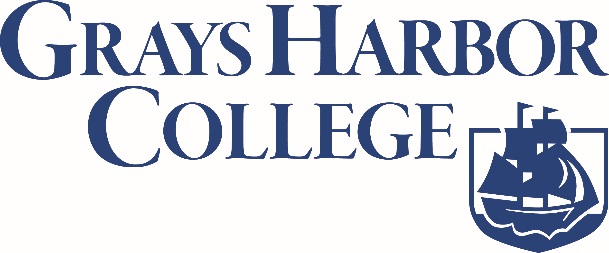 Nursing PROGRAM & ADMISSION information packet Associate in nursing (dta/mrp)Associate Dean for Nursing:  Carol O’Neal, (360) 538-4147 carol.oneal@ghc.eduProgram Assistant: Karen Carriker, (360) 538-4244 karen.carriker@ghc.eduFor most current program information, please see our website at Grays Harbor College Nursing Program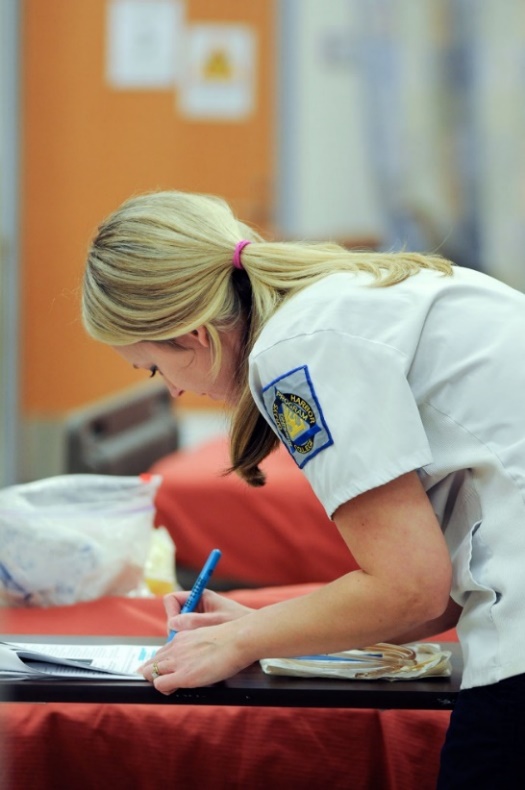 NURSING PROGRAM INFORMATION RESOURCESSTUDENT SERVICESStacey SavinoAssistant Dean for Financial Aid360-538-4082Kari CollenDean of Student Access & Success360-538-4121Carol O’NealAssociate Dean for Nursing Program 360-538-4147Karen CarrikerHealth Sciences Program AssistantNursing Program Selection Assistant360-538-4244NURSING INSTRUCTORS/ADVISORSDebi Brogan  	Matt Poisso360-538-4144		360-538-4148Kim Cristobal	Ambrocia Sanchez360-538-4213		360-538-4138Lindsey Kargbo	Monica Todd360-538-4090		360-538-4150Julie Miller360-538-4075PROGRAM ADMINISTRATORSEd BrewsterPresident360-538-4000Nicole LacroixVice President for Instruction360-538-4009Cal Erwin-SvobodaVice President for Student Services360-538-4066Nancy EstergardInterim Dean for Workforce Education360-538-4012BUILDING 100 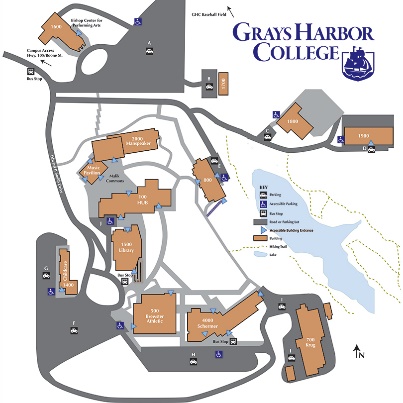 The Hillier Union Building Admissions and Records Associated Students/ASGHC Bookstore Cafeteria Clubs/Student Activities Counseling/Advising/Testing Disability Support Services Diversity Center Financial Aid Job Placement Native American Students Veterans Services VP for Student Services BUILDING 200 Information Technology WorkFirst/BFET BUILDING 500 Gymnasium Faculty/Coaches Office Fitness lab/Weight Room BUILDING 700 Jon V. Krug Industrial Technology Building Classrooms/Shops/Labs Carpentry Technology Faculty Offices Maintenance & Grounds Dept. Shipping & Receiving BUILDING 800 Faculty Offices BUILDING 1400 Childcare Center BUILDING 1500 The John Spellman Library Art Gallery/Exhibits The Learning Center Media Center Reference Desk/Study Rooms Student Success Office TRiO Student Support Program BUILDING 1600 Bishop Center for Performing Arts BUILDING 1700 The John M. Smith Aquaculture Center Fish Hatchery BUILDING 1800 Diesel Technology Building Classroom/Shop/Lab Faculty Office BUILDING 1900 Automotive/Welding Technology Building Automotive Classroom/Shop/Lab Welding Classroom/Shop/Lab Faculty Offices Music/Wellington Rehearsal Hall Classrooms/Labs/Offices Communications/Theatre Arts BUILDING 2000 Jewell C. Manspeaker Instructional Building Classrooms/Lab/Offices Medical Assistant Program Adult Basic Education ESL/GED Business Offices Campus Operations Human Resources Purchasing VP for Administrative Services College Dev/GHC Foundation College Relations/Tech Prep Extended Learning President Public Relations Research/Assessment/ Planning VP for Instruction Workforce Education BUILDING 4000 Gene Schermer Instructional Building Classrooms Computer Lab Learning Center Art Department Nursing/Health Sciences Anatomy & Physiology Lab Natural Resources Biology Labs Chemistry Lab Earth Science Geology Physics Lab 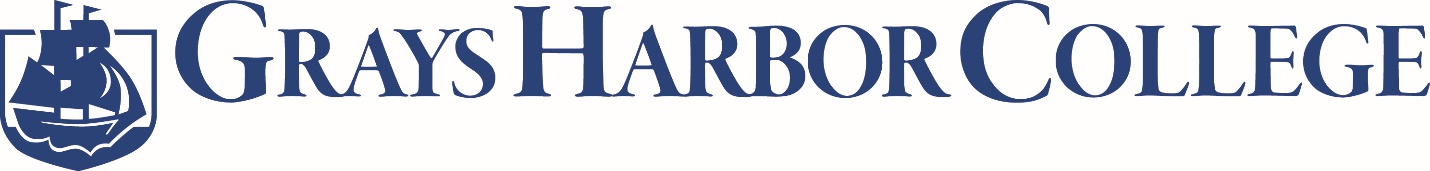 gRAYS HARBOR NURSING PROGRAMaSSOCIATE in nursing (dta/mrp)This is a competitive selection program.  Students apply to the nursing program and compete with other applicants for a slot in the program on the basis of a point system (see page 8).  Nursing program applications are available between January 1st and June 1st each year in the Nursing Department or online at Grays Harbor College Nursing Program webpage. The following are minimum requirements but do not guarantee selection.  Each of the requirements must be completed with a minimum grade of “C” (2.0) prior to consideration for selection. ATI TEAS exam results must be received no later than June 30th to be used in the selection process.  Contact the testing center for testing information at 538-4049.Grays Harbor College offers an Associate in Nursing (DTA/MRP) which qualifies the graduate to take the licensure exam for registered nursing (NCLEX-RN).  In addition, this degree also enables the student to complete a BSN in one academic year at any accepting university in Washington State.Students will have the option to take a community education course titled ‘Personal and Vocational Relationships’, concurrently during the Spring quarter of the 1st year of the program. If the student is deemed safe by clinical faculty, then they will have the option to apply for the Certificate of Completion in Practical Nursing, which qualifies them to take the NCLEX-PN licensure exam to become a Licensed Practical Nurse.Upon selection, students must submit documentation of current immunizations, American Heart Association Basic Life Support CPR certification, Certified Nursing Assistant certificate of completion and submit to a National criminal background check, including a clinical drug screening.  Students are responsible for carrying personal illness/injury insurance.  Low cost coverage is available through the college.  Information is provided upon request.Clinical rotations are scheduled during the day and evening hours with some nights and weekend rotations possible in order to gain specific experiences.  Students are responsible for their own transportation to clinical sites.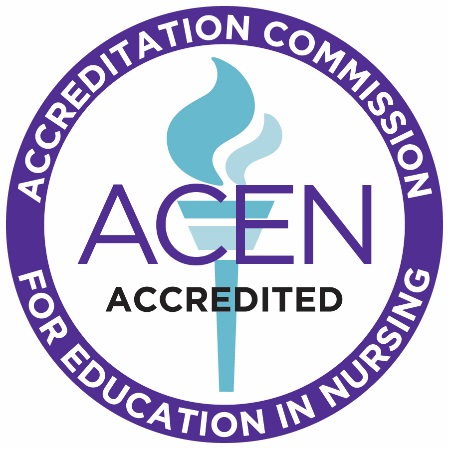 Grays Harbor College Nursing Program at Grays Harbor College located at the main campus in Aberdeen, Washington is accredited by the:Accreditation Commission for Education in Nursing (ACEN) 3390 Peachtree Rd NE Suite 1400Atlanta, GA 30326404-975-5000www.acenursing.org  The most recent accreditation decision made by the ACEN Board of Commissioners for the Associate nursing program is Continuing Accreditation.View the public information disclosed by the ACEN regarding this program at ACEN Associate In Nursing (DTA/MRP) DegreeThis program is approved by the Washington State Nurse Care Quality Assurance Commission and accredited by the Accreditation Commission for Education in Nursing.  Placement in the program is competitive.  Selection process is in this packet – page 8.  Contact the Nursing Department for details on selection process.Requirements Age 18 by first day of Nursing ProgramGPA 2.5 or higherTEAS  examCurrent Washington State NA-C license, unencumbered or CNA certificate of completionGeneral Education Requirements (60 credits)	CreditsBIOL& 160	General Biology w/ Lab	5BIOL& 241	Anatomy & Physiology I w/ Lab1	5BIOL& 242	Anatomy & Physiology II w/ Lab 1	5BIOL& 260	Microbiology w/ Lab1	5CHEM& 121	Introduction to Chemistry w/ Lab	5ENGL& 101	English Composition I	5MATH& 146	Introduction to Statistics	5PSYC& 100	General Psychology	5PSYC& 200	Lifespan Psychology	5May be taken concurrently with the Nursing courses:COMMUNICATIONS –ENGL & 102 English Composition II   or ENGL & 235 Technical Writing   or CMST & 220 Public Speaking	5Any 2 Humanities Courses (must be a minimum of 5 credits each, from distribution list)	10	Total credits	 60First Year Nursing Core Courses (39 credits)NURS 171	Intro to Nursing Concepts 1 w/practicum	9NUTR  114	Nutrition in Healthcare 1	1PHIL   114	Ethics and Policy in Healthcare 1	1PSYC  114	Psychosocial Issues in Healthcare 1	1NURS 135	Intro to Pharmacology Concepts	1NURS 172	Nursing Concepts 2 w/practicum	9NUTR  115	Nutrition in Healthcare II	1PHIL   115	Ethics and Policy in Healthcare II	1PSYC  115	Psychosocial Issues in Healthcare II	1NURS 137	Pharmacology 2	1NURS 173	Nursing Concepts 3 w/practicum	9NUTR  116	Nutrition in Healthcare III	1PHIL   116	Ethics and Policy in Healthcare III	1PSYC  116	Psychosocial Issues in Healthcare III	1NURS 139	Pharmacology 3	1Second Year Nursing Core Courses (36 credits)NURS 271	Advanced Nursing Concepts 1 w/practicum	10NUTR 214	Nutrition in Healthcare IV	1PSYC  214	Psychosocial Issues in Healthcare IV	1NURS 272	Advanced Nursing Concepts 2 w/practicum	9NUTR 215	Nutrition in Healthcare V	1PHIL   215	Ethics and Policy in Healthcare IV	1PSYC  215	Psychosocial Issues in Healthcare V	1NURS 273	Transition to Professional Practice	11PHIL   216	Ethics and Policy in Healthcare V	1	Total Nursing credits	75		Total Credits Required for AN-DTA/MRP 135	Optional Course for DegreeCommunity Ed Course – Personal and Vocational Relationships PN	$150.00Grays Harbor College complies with all Federal and State rules and regulations and does not discriminate on the basis of race, color, creed, religion, national origin, sex, sexual orientation, age, marital status, disability, or status as a veteran.1These courses must have been completed within seven years from the time of application.Italicized courses are embedded in the core nursing courses.Certificate of Proficiency-Practical NursingThis program is approved by the Washington State Nurse Care Quality Assurance Commission.  Placement in the program is competitive.  Selection process is in this packet – page 8.  Contact the Nursing Department for details on selection process.Requirements Age 18 by first day of Nursing ProgramGPA 2.5 or higherTEAS  examCurrent Washington State NA-C license, unencumbered or CNA certificate of completionGeneral Education Requirements (45 credits)	CreditsBIOL& 160	General Biology w/ Lab	5BIOL& 241	Anatomy & Physiology I  w/ Lab1	5BIOL& 242	Anatomy & Physiology II w/ Lab1	5BIOL& 260	Microbiology w/ Lab1	5CHEM& 121	Introduction to Chemistry w/ Lab	5ENGL& 101	English Composition I	5MATH & 146	Statistics	5PSYC& 100	General Psychology	5PSYC& 200	Life Span Psychology	5Total credits	45First Year Nursing Core Courses & Co-Requisites (39 credits)NURS 171	Intro to Nursing Concepts 1 w/practicum	9NUTR  114	Nutrition in Healthcare 1	1PHIL   114	Ethics and Policy in Healthcare 1	1PSYC  114	Psychosocial Issues in Healthcare 1	1NURS 135	Intro to Pharmacology Concepts	1NURS 172	Nursing Concepts 2 w/practicum	9NUTR  115	Nutrition in Healthcare II	1PHIL   115	Ethics and Policy in Healthcare II	1PSYC  115	Psychosocial Issues in Healthcare II	1NURS 137	Pharmacology 2	1NURS 173	Nursing Concepts 3 w/practicum	9NUTR  116	Nutrition in Healthcare III	1PHIL   116	Ethics and Policy in Healthcare III	1PSYC  116	Psychosocial Issues in Healthcare III	1NURS 139	Pharmacology 3	1Required Course for Certificate of CompletionCommunity Ed Course - Personal and Vocational Relationships PN	$150.00	Credits Required for Certificate of Proficiency 84Grays Harbor College complies with all Federal and State rules and regulations and does not discriminate on the basis of race, color, creed, religion, national origin, sex, sexual orientation, age, marital status, disability, or status as a veteran.1These courses must have been completed within seven years from the time of application.Selection Process:	Associate in Nursing (DTA/MRP) DegreeThe Nursing Department manages the selection process for the nursing program.  No student is guaranteed admission into the program.  Students will be notified by mail of their qualification status. Qualified applicants must apply by June 1st of each year.  Applications received after the deadline will not be accepted.  All applicants who have successfully completed all requirements of the nursing program by the conclusion of Spring Quarter will be considered.Prerequisite Requirements: Age 18 by first day of Nursing ProgramGPA 2.5 or higher TEAS Exam Washington State NA-C License, unencumbered or CNA certificate of completionBIOL & 160BIOL& 241 BIOL & 242 BIOL& 260CHEM& 121ENGL& 101MATH & 146PSYC & 100PSYC & 200Co-requisites:	COMM 5 credits	Humanities 10 creditsEach required course must be completed with a grade of “C” (2.0) or better. Transcripts to be considered for selection must be received by Admissions and Records at Grays Harbor College no later than first Monday in July.  Any received after that date will not be considered.Selection is competitive and based on a point value scale (see table below) and the following criteria.  Nursing program prerequisite courses as listed on the table below will be given a point value.  Each course must be completed with a minimum grade of “C” (2.0) or better by the end of Spring Quarter to be considered.  After all qualified applicants have completed the above criteria, points are tallied and the top scoring students will be offered admission to the nursing program.POINT VALUE SCALE FOR PREREQUISITE COURSES (each 5 credits) – MAXIMUM POSSIBLE IS 74 pointsNOTE:  This process is subject to change at any time.  Please see our website at for our most current information.  Grays Harbor College Nursing Program Grays Harbor College complies with all Federal and State rules and regulations and does not discriminate on the basis of race, color, creed, religion, national origin, sex, sexual orientation, age, marital status, disability, or status as a veteran.Grays Harbor College - Associate in Nursing DTA/MRPTypical Student Schedule1st Quarter (Fall)Apply Jan. 1st for nursing beginning the following fall quarter2nd Quarter (Winter) 3rd Quarter (Spring)Selection for nursing made after spring quarter grades are postedSUMMER Quarter or during Nursing courses4th Quarter (Fall) Grays Harbor College - Associate in Nursing DTA/MRPTypical Student Schedule Continued5th Quarter (Winter)6th Quarter (Spring)7th Quarter (Fall)8th Quarter (Winter)9th Quarter (Spring)Grays Harbor College - Certificate of Proficiency-Practical NursingTypical Student Schedule1st Quarter (Fall)Apply Jan. 1st for nursing beginning the following fall quarter2nd Quarter (Winter)3rd Quarter (Spring)Selection for nursing made after spring quarter grades are posted4th Quarter (Fall)5th Quarter (Winter)6th Quarter (Spring)BIOL& 160 (formerly BIOL 101)	5 CreditsGeneral Biology IPrerequisites:  ENGL 095 or placement in ENGL& 101; READ 090 or placement in READ 120; MATH 095 or placement in MATH 097 or higher. Concurrent enrollment in BIOL& 160 Lab.An introduction to the processes and principles that are common to all living things. The chemistry of life, cell structure and function, molecular basis of heredity, Mendelian genetics, and evolutionary theory are covered. This course is intended for, but not limited to, students intending to continue in biology or the health sciences. 4 lecture hours; 2 lab hours. Satisfies science or lab requirement area A distribution or specified elective for the AA degree.BIOL& 241	5 CreditsHuman Anatomy/Physiology IPrerequisites: BIOL& 160 or BIOL& 211 (Majors Cellular) and CHEM& 121 with a grade of "C" or better within the last 5 years, or instructor permission.An integrated study of the structure and function of the human body. The following systems are studied: integumentary, skeletal, muscular and nervous. 4 lecture hours; 3 lab hours. Satisfies specified elective requirement for the AA degree.BIOL& 242	5 CreditsHuman Anatomy/Physiology IIPrerequisites: Grade of "C" or better in BIOL& 160 or BIOL& 211(Majors Cellular) within the last 5 years and a grade of "C" or better in BIOL& 241 within the last 5 years and concurrent enrollment in BIOL& 242 Lab., or instructor permission.A continued study of the structure and function of the human body. The following systems are studied:  the cardiovascular, lymphatic, respiratory, urinary, water balance, pH, and reproductive. 4 lecture hours; 3 lab hours. Satisfies specified elective requirement for the AA degree.BIOL& 260 (formerly BIOL 211)	5 CreditsMicrobiologyPrerequisite: BIOL& 160 or BIOL& 211 and CHEM& 121 with a grade of “C” or better and concurrent enrollment in BIOL& 260 Lab, or instructor permission.Basic microbiological concepts and techniques. The role of microorganisms in health and disease. 4 lecture hours; 4 lab hours. Satisfies science or lab requirement area A distribution or specified elective for the AA degree.
CHEM& 121	5 CreditsIntroduction to Chemistry w/LabPrerequisites:  A grade of “C-” or better in MATH 095 or placement in MATH 097.A survey of general chemical principles, including elements and compounds, atomic structure and periodic properties, chemical reactions, energy, equilibrium and kinetics, solutions, acids and bases, and nuclear chemistry. This course is intended for allied health and natural resources majors, as well as those students pursuing an AA degree. It also serves as the prerequisite for CHEM& 161 for students who have not completed one year of high school chemistry. This course, with CHEM& 131, constitutes a terminal sequence in chemistry and does not prepare a student for a second year of chemistry. 4 lecture hours; 2 lab hours. Students may not receive credit for both CHEM& 110 and CHEM& 121.  Satisfies science or lab requirement area B distribution or specified elective for the AA degree.ENGL& 101	5 CreditsEnglish Composition IPrerequisite:  Appropriate English placement test score or a grade of “C-” or better in ENGL 095.ENGL& 101 emphasizes the basic rhetorical principles and development of expository and argumentative prose. Included is an introduction to the research methods necessary for evidence-backed writing. Skills gained in this course should help students improve their performance of such tasks as writing for a variety of purposes and audiences, as well as writing informative and persuasive essays and research-backed reports, projects and papers. 5 lecture hours. Satisfies writing skills requirement for the AA degree.MATH& 146	5 CreditsIntroduction to StatisticsPrerequisites:  A grade of “C” or better in MATH 097 or appropriate placement test scores or instructor permission.MATH& 146 is a standard introductory course in basic statistics. Content includes: the graphical display of data; the numerical summary of data; the normal distributions of data; the basics of surveys and experiments; basic probability theory; the central limit theorem; sampling distributions; confidence intervals; hypothesis tests; the t-distribution; correlation; and linear regression. Applications are drawn from business, social and natural sciences, and current events. 5 lecture hours. Satisfies quantitative skills requirement or science distribution area F requirement or specified elective for the AA degree. NURS 135	1 CreditsIntro to Pharmacology ConceptsPrerequisites: Acceptance to the Nursing Program. Co-requisite NURS171The student examines the application of nursing process as it relates to pharmacology.  Students will review basic math skills necessary for safe dosage calculations; and learn pharmacology principles and legal considerations; 1 lecture hours.  Vocational program course.  NURS 137	1 CreditsPharmacology 2Co-requisite NURS 172The student continues to examine the application of nursing process as it relates to pharmacology.  Students will study of drug actions, adverse effects, and nursing implications of drugs used to treat common health alterations of the immune, cardiac, respiratory, neurological and endocrine systems.   Increasingly complex math calculations related to intravenous therapy will be included. 1 lecture hours.  Vocational program course.NURS 139	1 CreditsPharmacology 3Co-requisite NURS 173The student continues to examine the application of nursing process as it relates to pharmacology.  Students will study of drug actions, adverse effects, and nursing implications of drugs used to treat common health alterations of the musculoskeletal and gastrointestinal systems and in the care of children with common health alterations, the childbearing family, and patients with cancer.  Increasingly complex math calculations will be included. 1 lecture hours.  Vocational program course.NURS 171	12 CreditsIntro to Nursing Concepts 1 with practicumPrerequisites: Acceptance to the Nursing Program.Students are introduced to professional nursing roles and responsibilities and basic clinical skills necessary to provide patient centered care.  Using the campus lab and selected community settings, students will begin health assessment skills to provide safe care for culturally diverse patients.  This course introduces embedded psychosocial, nutritional & ethical healthcare concepts. 6 lecture hours and 12 lab hours.  Vocational program course.NURS 172	12 CreditsNursing Concepts 2 with practicumPrerequisites:  Completion of NURS 171 with a grade of “B-“ or better.Students build on concepts learned about care of patients across the lifespan.  The focus is on providing direct nursing care to patients with common, chronic, and stable health problems in long term care.  They will also assess growth and development of children in selected community settings. This course continues to build on psychosocial, nutritional, & ethical concepts.  6 lecture hours and 12 lab hours.  Vocational program course.  NURS 173	12 CreditsNursing Concepts 3 with practicumPrerequisites:  Completion of NURS 172 with a grade of “B-“or better.Students learn concepts related to the care of individuals across the lifespan experiencing acute common alterations in health within the family and community context.  Students use nursing judgment based on current evidence to safely provide quality, patient centered care in a variety of settings. This course builds upon psychosocial, nutritional & ethical concepts.  6 lecture hours and 12 lab hours.  Vocational program course.  Community Ed Course	No creditIndependent Study: Personal and Vocational Relationships: PN OptionPrerequisites:  Completion of NURS 171 & 172 with a grade of “B-“, and all other prerequisite courses with a grade of “C” or better. Co-requisite: NURS 173This is independent study course designed to fulfill the requirements of the “Law as it relates to nursing practice in Washington State” WAC 246-840-575 (3) Curriculum for approved nursing education programs: for practical nurse programs. This section of the Law requires practical nursing programs to include content about personal and vocational relationships and vocational and legal aspects of nursing.NURS 271	12 CreditsAdvanced Nursing Concepts 1 with practicumCompletion of NURS 173 with a grade of “B-” or better.Students learn concepts related to the care of individuals across the lifespan experiencing acute complex alterations in health within the family and community context.  An additional focus will be placed on issues related to maternal/newborn populations.  Students collaborate with members of the health care team to plan and implement safe quality care in a variety of settings.  This course continues to build upon psychosocial & nutritional concepts. 6 lecture hours and 12 clinical hours.  Vocational program course. NURS 272	12 CreditsAdvanced Nursing Concepts 2 with practicumPrerequisites: NURS 271 with grade of “B-” or better.Students will build on the application of complex concepts related to the care of patients throughout the lifespan.  This will include analysis of nursing practice appropriate for patients with multi system, critically ill and/or emergent conditions.  Students will have opportunities to apply learning in various setting such as acute care, critical care and the community. This course continues embedded psychosocial, nutritional and ethical concepts. 6 lecture hours and 12 clinical hours.  Vocational program course.NURS 273	12 CreditsTransition to Professional PracticePrerequisites: NURS 272 with grade of “B-” or better.Students will synthesize concepts using unfolding case studies to focus on leadership, complex ethical situations, and manager of care.  Students will have the opportunity to develop a study plan for their NCLEX-RN® examination success.  Preceptorship is intended to facilitate the student’s transition from student role to professional nursing practice.  2 lecture hours and 15 clinical hours.  Vocational program course.  PSYC& 100	5 CreditsGeneral PsychologyRecommended Preparation:  Placement in ENGL& 101.An introduction to psychology utilizing lectures and group exercises. Deals with the psychology of behavior, development, learning, cognition, motivation and emotion, perception, memory, and both normal and abnormal personalities. Provides an overview of modern psychology in terms of biological, social and intrapsychic factors. 5 lecture hours. Satisfies social science distribution area D requirement or specified elective for the AA degree.PSYC& 200	5 CreditsLifespan PsychologyPrerequisite:  PSYC& 100 or instructor permission.This course presents a comparative look at the various human development models. Students will have an opportunity to gain knowledge of the various stages of human development. This course typically fulfills basic requirements in human development for nursing, psychology and related occupations. 5 lecture hours. Satisfies specified elective requirement for the AA degree.Co-Requisites:COMMUNICATION COURSE – Choose one (1)CMST & 220Public Speaking	5 CreditsPrinciples of effective oral communication including delivery, organization, content, and stress management. A functional approach to effective speaking with practical application in informative, impromptu, and persuasive speeches. 5 lecture hours. Satisfies humanities distribution area F requirement or specified elective for the AA degree.ORENGL& 102English Composition II 	5 CreditsPrerequisite:  A grade of “C-” or better in ENGL& 101. ENGL& 102 is a continuation of writing and research skills practiced in ENGL& 101 directed towards writing expository/ argumentative and critical/analytical essays focusing on literature. Skills gained in this course should improve students’ performance in such tasks as writing for various purposes and audiences, writing critically and analytically in a variety of settings and creating formal, written research projects. 5 theory hours. Satisfies writing skills requirement for the AA degreeORENGL& 235	5 CreditsTechnical Writing Recommended Preparation:  Competency in basic computer operation or concurrent enrollment in CIS 100. Prerequisite:  A grade of “C-” or better in ENGL& 101. This course emphasizes techniques of technical writing and the preparation of informal and formal technical reports commonly found in vocational, technical, and business environments. 5 theory hours. Satisfies writing skills requirement or specified elective for the AA degreePLUS2 Humanities courses	10 Credits5 credits each classMust be from the distribution list for AA degree.Please consult the University with which you want to transfer for specific requirements.Essential AbilitiesGrays Harbor College provides equal opportunities and equal access to education for all persons.  The nursing faculty admits students without regard to gender, race, creed, religion, color, national origin, age, marital status, sexual preference, or disability. Thus, students who meet the admission and prerequisite requirements are equally eligible for selection to the nursing programs on a space available basis.The nursing program curriculum requires the student to participate in a broad range of experiences essential to learn the skills and functions of nursing.  In order to satisfactorily acquire and perform the functions of the nurse, certain abilities are essential to complete the program requirements.  In addition, these abilities are essential to ensure the health and safety of patients, peers, facility staff, and faculty.  The essential abilities include but are not limited to the following.  Motor Skills The student must be able to stand, stoop, squat, sit, and/or bend for adequate time periods to complete essential nursing functions. have sufficient motor skills to assist patients in moving, for example from bed or gurney to chair, bedside commode and/or wheelchair. have sufficient motor skills to perform all nursing skills correctly, accurately, and safely.have sufficient motor skills to assist patients in emergency situations in which basic life support, including CPR, must be performed.Sensory/observationalThe student must be able to acquire information from demonstrations and experiences in campus and clinical laboratory learning environments. be able to make accurate observations of patients using sight, hearing, smell, and touch.  Communication The student must be able to communicate effectively in writing and orally with patients and their families, peers, faculty, and other professionals.  be able to clearly express ideas and feelings and to read and write in English.  CognitionThe student must be able to accurately measure, calculate, and reason.  be able to read, understand, and apply complex and extensive written materials. be able to apply principles of critical thinking in the classroom and clinical settings.  Behavioral/EmotionalThe student musthave the emotional stability and maturity to maintain effective relationships with patients and their families, peers, faculty and staff, and other professionals.be able to function under stress and to adapt to unexpected situations.be able to display and express empathy for others.have insight about his/her values, attitudes, and beliefs.be willing to examine and change his/her behavior when it is disruptive to maintaining effective relationships with others.Professional ConductThe student must must possess the professional values of compassion, empathy, integrity, honesty, responsibility, and tolerance. be able and willing to provide nursing care for all persons regardless of gender, race, creed, religion, color, national origin, age, marital status, sexual preference,  disability, medical condition, or setting.  Reasonable Accommodations for DisabilitiesThe student who discloses a disability and requests accommodation is asked to provide documentation of the disability.  Please contact Disability Support Services at 360-538-4068 for further information.criminal background checkingPursuant to RCW 43.43.830.842, employees and volunteers who provide service to developmentally disabled persons, vulnerable adults, and/or children under the age of 16 MUST submit to a background check as a condition of service.   Although not employees or volunteers of agencies, Grays Harbor College nursing students provide services during clinical experience to the populations of persons covered by this law.  Thus, nursing students must likewise submit to a criminal background check prior to being placed in clinical facilities.The purpose of the background check is to identify convictions that would disqualify a person from working with the above named populations of persons.  Information obtained from the background check is kept strictly confidential.  The nursing program Associate Dean or her designee are the only people who will have access to the information. No other personnel have access to the information.Upon acceptance into the nursing program the student will be provided with online access to initiate the background check.  The student with a disqualifying conviction needs to be aware that inability to be placed in a clinical facility may interfere with the student’s ability to complete the program requirements and/or to qualify for licensure.Drug Screening RequirementDrug screening may be required at some clinical facilities, including visiting nursing students.  The clinical requirement is a 5-panel drug screen, done at least two weeks prior to attending some clinical sites. Students are responsible for the cost of the drug screen and to submit the test to the clinical facility.  At no time will Grays Harbor College be informed of the results. Students need to be aware that a positive drug screen will result in denied access to the clinical facility by the facility’s clinical placement coordinator and result in an unexcused clinical absence for Grays Harbor College.risks and hazardsPersons interested in a career in nursing need to be aware of potential hazards and risks inherent in the field.  Nurses, including nursing students in clinical placements, work in many different environments, some of which are hazardous.  Nurses and their clients are exposed to infectious diseases, radiation, hazardous equipment, and environments in which accidents occur.  During the course of the nursing program, nursing students learn strategies to achieve the National Patient Safety Goals for minimizing safety hazards and preventing injury.  Nurses are not only responsible for their own safety but also for the safety of their clients.  Failure to apply the principles of safety may result in serious and/or potentially life-threatening injury to the nurse, the client, or other persons.  Nursing students are held to the same standard as nurses.  Safety violations that cause actual or potential harm to clients, self or others will result in immediate dismissal from the nursing program.scheduling of class and clinical hoursThe Nursing Department reserves the right to schedule class and clinical between the hours of 0600 and 2345 seven days a week in order to ensure that students are able to complete the program objectives.  The Department will make every effort to give students enough prior notice of required schedules to allow them to plan for their outside responsibilities. Night shifts (2300 – 0700) may also be required in order to provide the student with specific experiences.  Clinical experiences range from 8 to 12 hours – including weekends, evenings, and nights.  Students who are in preceptorships or doing observational experiences may be required to work with a nurse who is scheduled for these hours.  Students who are in the facility for direct supervision clinical rotations with instructors are not scheduled more than 40 hours each week, which includes class lectures and clinical experiences.  Calendars of class lectures and clinical are provided each quarter.  IMPORTANT INFORMATION FOR APPLICANTS TO THE NURSING PROGRAMIn order to minimize potential problems nursing graduates might experience in obtaining a nursing license, it is important to understand the relationship of nursing programs to the licensing process.  Schools of nursing do not have the power to grant licensure as a Registered Nurse (RN).  The nursing program is approved by the Washington State Nursing Care Quality Assurance Commission to provide education and training, which qualifies graduates to take a state licensing examination.  In addition to completing a nursing education program, State Boards of Nursing also have the right to inquire about aspects of your personal life that might have a bearing on your ability to practice as a licensed nurse.  When you near completion of the nursing education program you will make application to a State Board of Nursing (in Washington State – Nursing Care Quality Assurance Commission) to take the licensing examination.  One part of this application asks applicants to answer “yes” or “no” to the following questions:Do you have a medical condition which in any way impairs or limits your ability to practice your profession with reasonable skill and safety?  Do you currently use chemical substance(s) in any way which impair or limit your ability to practice your profession with reasonable skill and safety?Have you ever been diagnosed with, or treated for, pedophilia, exhibitionism, voyeurism or frotteurism?Are you currently engaged in the illegal sale of controlled substances?Have you ever been convicted, entered a pleas of guilty, no contest, or a similar plea, or had prosecution or a sentence deferred or suspended as an adult or juvenile in any state or jurisdiction?Have you ever been found in any civil, administrative or criminal proceeding to have:Possessed, used, prescribed for use, or distributed controlled substances or legend drugs in any way other than for legitimate or therapeutic purposes?Diverted controlled substances or legend drugs?Prescribed controlled substances for yourself?Have you ever had a DSHS finding?Have you been found in any proceeding to have violated any state or federal law or rule regulating the practice of a health care profession?Have you ever had any license, certificate, registration or other privilege to practice a health care profession denied, revoked, suspended, or restricted by a state or federal or foreign authority?Have you ever surrendered a credential like those listed in number 8, in connection with or to avoid action by a state, federal or foreign authority?Have you ever been named in any civil suit or suffered any civil judgment for incompetence, negligence, or malpractice in connection with the practice of a health care profession?If you answered “yes” to any of the above, full details must be furnished to the Nursing Commission.  The laws of  do not allow community college programs to discriminate in their admission process based on difficulties in any of the areas covered by these questions.  Therefore, it is possible that a student could be admitted to, and successfully complete the programs and not be eligible for licensure.The Nursing Commission will not discuss the possible action it might take regarding eligibility for licensure until the time that the candidate makes official application for the examination.  Therefore, if you have any questions regarding this requirement, it is recommended that you discuss these with the Program Director prior to entering the Nursing Program.Washington State StudentClinical PassportThese requirements are in place for the health and safety of Washington State health care students and their patients. By contract with your academic institution, all students participating in patient care in this healthcare institution must meet the following health and safety requirements. Records will be kept at the academic institution and random review by the healthcare institutions will occur on a regular basis. All documentation must meet requirements at all times during a clinical course. The requirements outlined in below must be current to participate in clinical courses. Clinical Placement Northwest Fall 2017 TB Skin Test (required annually)2-step TST if no test in prior 12 months, otherwise 1 step TST OR QuantiFERON (QFT) Serum Test OR If New +TB Test results F/U by healthcare provider (chest X-ray, symptoms check and possible treatment,) may need to complete health questionnaire OR If History of +TB results provide proof of chest X-ray and submit negative symptom check from health care provider in past 12 months OR If no proof of +TB Test available, then chest X-ray OR If History of BCG vaccination 2-Step TB Test or QFT OR If history of +TB Test and +chest X-ray and symptoms: must see healthcare provider for treatment before school entry Hepatitis B Proof of immunity by vaccination and titer OR IF Negative titer must repeat vaccine series. Student will be allowed in clinical during repeat series and considered a non-responder to vaccination after 2 complete vaccine series and negative titer. Signed waiver for students who decline vaccination Drug Screen5-panel drug screen – may be required at some clinical sitesMMR (Measles, Mumps, Rubella) Proof of vaccination (2 doses) OR proof of immunity by titer Varicella (Chicken Pox) Proof of vaccination (2 doses) OR Proof of immunity by titer. Tetanus, Diphtheria, Pertussis Tdap received after age 18 required one time prior to admission. COVID-19Proof of vaccination (2 doses - Pfizer or Moderna or single dose - J&J)CPR American Heart Association BLS provider level only (adult, infant, child, AED) Background Checks 
(Upon admission and every year) Washington State Patrol Background CheckandNational Criminal Background Check Influenza (annually)Proof of annual vaccination(s) License (RNs & LPNs) Current Unencumbered Washington State Insurance Professional Liability $1,000,000/3,000,000 policy (provided by the college)Personal Health Insurance Affordable Student Insurance available through the collegeESTIMATED PROGRAM COSTSThe following costs are estimates of the expenses students can expect when accepted into the nursing program.  These costs include coursework required for completion of the nursing program (both nursing core courses and support courses).Associate of Applied Sciences - Transfer Nursing	Updated 12/29/2021ADDITIONAL REQUIREMENTSIn addition to the items listed above, all students will be responsible for acquiring the following:Shoes (white leather)Watch (with a second hand or mode)Bandage scissorsStethoscope (with bell and diaphragm)White or light hose (required for women in the clinical areas when wearing a dress or skirt)*Tuition is set by the legislature and is subject to change. Please see the quarterly class schedules on the college website for current tuition information.**Some quarters require more books than other quarters.  This estimate is based on the average cost for all books and supplies divided by 9 quarters.GradePoint ValueCourseWeight/MultiplierA8.0BIOL& 2412xA-7.4BIOL & 2422xB+6.6BIOL& 2602xB6.0CHEM& 1211xB-5.4ENGL& 1011xC+4.6BIOL & 160No weightC4.0MATH & 146No weightPSYC & 100No weightPSYC & 200No weightTEAS  –  Must be 59.5% or greater overall Each category must meet the following  benchmarks -Reading – 69% or greater       Math 63.3% or greaterScience 45.8% or greater        English 60% or greaterTEAS  –  Must be 59.5% or greater overall Each category must meet the following  benchmarks -Reading – 69% or greater       Math 63.3% or greaterScience 45.8% or greater        English 60% or greater2 attempts allowed per year78% - 90.9%–  5 pts91% or greater– 10 ptsWA State NA-C or CNA certificate of completion required for admission to the program. Students may take CNA 102 or community equivalent to meet requirement.  (Not considered in selection)  NA-C will be required in 2023.WA State NA-C or CNA certificate of completion required for admission to the program. Students may take CNA 102 or community equivalent to meet requirement.  (Not considered in selection)  NA-C will be required in 2023.WA State NA-C or CNA certificate of completion required for admission to the program. Students may take CNA 102 or community equivalent to meet requirement.  (Not considered in selection)  NA-C will be required in 2023.WA State NA-C or CNA certificate of completion required for admission to the program. Students may take CNA 102 or community equivalent to meet requirement.  (Not considered in selection)  NA-C will be required in 2023.EXAMPLE: A student completes BIOL& 241 and ENGL & 101.  The student receives an “A” in BIOL& 241 and a “B+” in ENGL& 101.  For BIOL& 241, the student receives 8.0 points for obtaining an “A,” multiplied by 2 for the course, for a point value of 16.  For ENGL& 101, the student receives 6.6 points for obtaining a “B+,” multiplied by 1 for the course, for a point value 6.6.  The total point value for these 2 courses is 22.6 (16 plus 6.6).EXAMPLE: A student completes BIOL& 241 and ENGL & 101.  The student receives an “A” in BIOL& 241 and a “B+” in ENGL& 101.  For BIOL& 241, the student receives 8.0 points for obtaining an “A,” multiplied by 2 for the course, for a point value of 16.  For ENGL& 101, the student receives 6.6 points for obtaining a “B+,” multiplied by 1 for the course, for a point value 6.6.  The total point value for these 2 courses is 22.6 (16 plus 6.6).EXAMPLE: A student completes BIOL& 241 and ENGL & 101.  The student receives an “A” in BIOL& 241 and a “B+” in ENGL& 101.  For BIOL& 241, the student receives 8.0 points for obtaining an “A,” multiplied by 2 for the course, for a point value of 16.  For ENGL& 101, the student receives 6.6 points for obtaining a “B+,” multiplied by 1 for the course, for a point value 6.6.  The total point value for these 2 courses is 22.6 (16 plus 6.6).EXAMPLE: A student completes BIOL& 241 and ENGL & 101.  The student receives an “A” in BIOL& 241 and a “B+” in ENGL& 101.  For BIOL& 241, the student receives 8.0 points for obtaining an “A,” multiplied by 2 for the course, for a point value of 16.  For ENGL& 101, the student receives 6.6 points for obtaining a “B+,” multiplied by 1 for the course, for a point value 6.6.  The total point value for these 2 courses is 22.6 (16 plus 6.6).Course #Course titleCreditsBIOL& 160General Biology w/lab (pre-req for BIOL & 241, 242, & 260)5CHEM& 121Introduction to Chemistry w/lab5ENGL& 101English Composition I5TOTAL QUARTER CREDITS15Course #Course titleCreditsBIOL& 241Anatomy & Physiology I w/lab5BIOL& 260Microbiology w/lab5PSYC& 100General Psychology (pre-req for PYSC & 200)5TOTAL QUARTER CREDITS15Course #Course TitleCreditsBIOL& 242Anatomy & Physiology II  w/lab5MATH& 146Introduction to Statistics5PSYC& 200Lifespan Psychology5TOTAL QUARTER CREDITS15Course #Course TitleCreditsCOMMDist. List – CMST 220, ENGL & 102, or ENGL & 2355HumanitiesHumanities course – See distribution list for AA degree5HumanitiesHumanities course – See distribution list for AA degree5TOTAL QUARTER CREDITS15Course #Course TitleCreditsNURS 135Intro to Pharmacology Concepts1NURS 171Intro to Nursing Concepts 1 with Practicum9PHIL 114: NURS 171 embedEthics and Policy in Healthcare I   1PSYC 114: NURS 171 embedPsychosocial Issues in Healthcare I1NUTR: NURS 171 embedNutrition in Healthcare I1TOTAL QUARTER CREDITS13Course #Course TitleCreditsNURS 137Pharmacology 21NURS 172Nursing Concepts 2 with Practicum 9PHIL 115: NURS 172 embedEthics and Policy in Healthcare II1PSYC 115: NURS 172 embedPsychosocial Issues in Healthcare II1NUTR 115: NURS 172 embedNutrition in Healthcare II1TOTAL QUARTER CREDITS13Course #Course TitleCreditsNURS 139Pharmacology 31NURS 173Nursing Concepts 3 with Practicum 9PHIL 116: NURS 173 embedEthics and Policy in Healthcare III 1PSYC 116: NURS 173 embedPsychosocial Issues in Healthcare III1NUTR 116: NURS 173 embedNutrition in Healthcare III1PVRPersonal and Vocational Relationships (Optional Course to earn Certification of Completion in Practical Nursing)Community Ed CourseTOTAL QUARTER CREDITS13Course #Course TitleCreditsNURS 271Advanced Nursing Concepts 1 with Practicum 10PSYC 214:NURS 271 embedPsychosocial Issues in Healthcare IV1NUTR 214: NURS 271 embedNutrition in Healthcare IV1TOTAL QUARTER CREDITS12Course #Course TitleCreditsNURS 272Advanced Nursing Concepts 2 with Practicum 9PHIL 215: NURS 272 embedEthics and Policy in Healthcare IV1PSYC 215: NURS 272 embedPsychosocial Issues in Healthcare V 1NUTR 215: NURS 272embedNutrition in Healthcare V1TOTAL QUARTER CREDITS12Course #Course TitleCreditsNURS 273Transition to Professional Practice11PHIL 216: NURS 273 embedEthics and Policy in Healthcare V1TOTAL QUARTER CREDITS12Course #Course TitleCreditsBIOL& 160General Biology  w/lab5CHEM& 121Introduction to Chemistry  w/lab5PSYC& 100General Psychology 5TOTAL QUARTER CREDITS15Course #Course TitleCreditsBIOL& 241Anatomy & Physiology I  w/lab5PSYC& 200Lifespan Psychology 5ENGL& 101English Composition I5TOTAL QUARTER CREDITS15Course #Course TitleCreditsBIOL& 260Microbiology w/ lab5BIOL& 242Anatomy & Physiology II  w/lab5MATH & 146Statistics5TOTAL QUARTER CREDITS15Course #Course TitleCreditsNURS 135Intro to Pharmacology Concepts1NURS 171 Intro to Nursing Concepts 1 with Practicum9PHIL 114: NURS 171 embedEthics and Policy in Healthcare I   1PSYC 114: NURS 171 embedPsychosocial Issues in Healthcare I1NUTR 114: NURS 171 embedNutrition in Healthcare I1TOTAL QUARTER CREDITS13Course #Course TitleCreditsNURS 137Pharmacology 21NURS 172Nursing Concepts 2 with Practicum 12PHIL 115: NURS 172 embedEthics and Policy in Healthcare II1PSYC 115: NURS 172 embedPsychosocial Issues in Healthcare II1NUTR 115: NURS 172 embedNutrition in Healthcare II1TOTAL QUARTER CREDITS13Course #Course TitleCreditsNURS 139Pharmacology 31NURS 173Nursing Concepts 3 with Practicum9PHIL 116: NURS 173 embedEthics and Policy in Healthcare III 1PSYC 116: NURS 173 embedPsychosocial Issues in Healthcare III1NUTR 116: NURS 173 embedNutrition in Healthcare III1PVRPersonal and Vocational Relationships (Optional Course to earn Certification of Completion in Practical Nursing)Community Ed CourseTOTAL QUARTER CREDITS13DescriptionUnit Cost# QuartersEstimated CostTuition (approximate)*$1,3339$11,997Nursing/other lab fees40693654Books and supplies**44093,960Licensing application/examination fee3201320Uniform/name pin66166Injury Insurance336198Immunizations (approximate)6001 600Nurse Legislative Day Registration Fee25125TOTAL$20,820